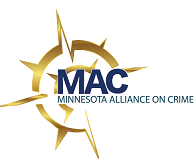 2018 National Crime Victims’ Rights Week Event Calendar Submission FormPlease fill out one form per event.
Sponsoring organization name: Contact person: Contact phone:  Contact email: Event name: Event date:  

Event start time:  End time: Event location: Event website (if any): Brief description of event: Audience for event: Do participants need to register?  Yes  NoIf yes, how do participants register? Is there a charge for your event?  No  Yes If you’d like to add anything else, please do so here:Please return form via email to Danielle Kluz at danielle@mnallianceoncrime.org.The information you submit will be posted on the MAC website at www.mnallianceoncrime.org.